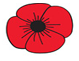 4Purpose:  To elevate community awareness and respect for our veterans by educating our members and the public concerning the poppy’s significance and financial benefit for veterans, service members and their families regarding its distribution. 4(sprinkle our world with poppies)Educate units on how poppy funds can and cannot be usedPromoting the Poppy Poster Contest and Little Miss PoppyPoppy Poster Contest(winner submitted to National)Little Miss Poppy(Ages 6-12)HOW POPPY FUNDS CAN BE USEDRehabilitation of veterans honorably discharged from the United States Armed Forces after April 16, 1917For the welfare of the families of veterans of the above-named periodFor the rehabilitation of hospitalized military service personnel returning home and awaiting discharge who require treatment in service hospitalsFor the welfare of veterans, active military personnel and the families of veterans and active military personnel of the above-named period where financial and medical need is evidentFor poppy kits and supplies used to make symbolic poppies and poppy items that will be distributed for donations to the Poppy FundAre you going to  to make a difference in our veterans lives?Personal Awards Certificate to all units making a donation to the Poppy FundCertificate to all units ordering poppiesPoppy National Facebook page: https://www.facebook.com/groups/ALAPoppySpecial Note:  Poppy Program End-of-Year Report due:  April 30, 2024(2)